Publicado en Valencia el 14/08/2013 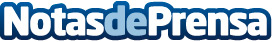 Ingenio contra la crisis, controla el ambiente gay con un clickLa empresa valenciana Tickay.com ha lanzado un portal dirigido a la comunidad gay en el que no hay que imprimir, ni cancelar nada para disfrutar de las ofertas de los locales gay y gayfriendly.Datos de contacto:Nota de prensa publicada en: https://www.notasdeprensa.es/ingenio-contra-la-crisis-controla-el-ambiente-gay-con-un-click Categorias: E-Commerce http://www.notasdeprensa.es